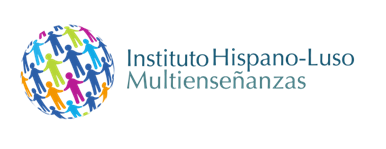 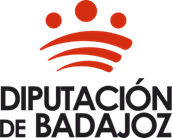      PROGRAMA PLAN ALTA EMPLEABILIDAD – DIPUTACIÓN DE BADAJOZACCIÓN FORMATIVA: PSICOMOTRICIDAD COGNITIVA PARA ENFERMOS DE ALHIMER Y OTRAS DEMENCIAS HORAS:  225MODALIDAD: SEMI PRESENCIALNº DE HORAS:ON- LINE :202 HPRESENCIALES :23 HPERFIL DEL DESTINATARIO: REQUISITOS:Tener más de 16 añosEstar desempleado/a inscrito como demandante de empleoREGIMEN DE PRIORIDADES EN LA SELECCIÓN DE LOS ALUMNOS:Los alumnos se seccionarán entre los que cumplan todos los requisitos anteriores, conforme a los siguientes criterios de prioridad.Estar empatronado/a en la localidad donde se imparta el curso.Estar empatronado/a en algún municipio de ámbito territorial de la mancomunidad que pertenezca la localidad.Persona desempleada de larga duración.Persona con discapacidad, que no le impida el desempeño del futuro trabajo Persona menor de 30 año, no atendida por el Programa Operativo de Empleo Juvenil (POEJ)Persona mayor de 55 añosOrden de entrada de la solicitud (Todas las solicitudes tienen que estar registras con día y hora de llegada) Nº de alumnos: Nº de alumnos un máximo de 15Nº de alumnos un mínimo de 10Objetivos generales: El objetivo del curso es capacitar a los participantes para realizar, de una forma autónoma y responsable distintos ejercicios con enfermos de alzhéimer o demencias similares, para intentar mejorar la calidad de vida del enfermo, así como conocer qué son, en qué consisten y como se realizan ejercicios, relativos al lenguaje, las praxias, las gnosias, la memoria, el cálculo y la capacidad cognitiva.Para ello, tras la acción formativa los participantes deberán:Conocer qué es la plasticidad cerebral y cómo se puede mejorarComprender cuáles son las manifestaciones clínicas de la enfermedad de alzhéimer Conocer el programa de estimulación cognitiva atendiendo a los distintos niveles de deterioro cognitivo.Mantener activas las funciones psicológicas, así como elevar   el estado anímico y motivacional, mantener la movilidad e independencia.Desarrollar hábitos de comportamiento y relaciones afectivas con el enfermo, así como desarrollar actitudes humanas que favorezcan la comunicación con el enfermo.Programar sesiones de psicoestimulación .    Con respecto a la parte presencial del curso ,  los alumnos quedaran cubiertos por un seguro tanto de responsabilidad civil como de accidentes.